如何在没有安全卡的情况下设置AX5000的急停按钮免责声明我们已对本文档描述的内容做测试。但是差错在所难免，无法保证绝对正确并完全满足您的使用需求。本文档的内容可能随时更新，也欢迎您提出改进建议。文档内容可能随时更新如有改动，恕不事先通知概述有一些客户对我们的AX5000系列的驱动器在没有用到AX5801或AX5805等安全模块卡的情况下提出如何接急停和硬限位。文档中包含的文件详细步骤本文档默认大家TwinCAT软件有一定的熟悉，了解如何添加硬件和轴系统。请看图示：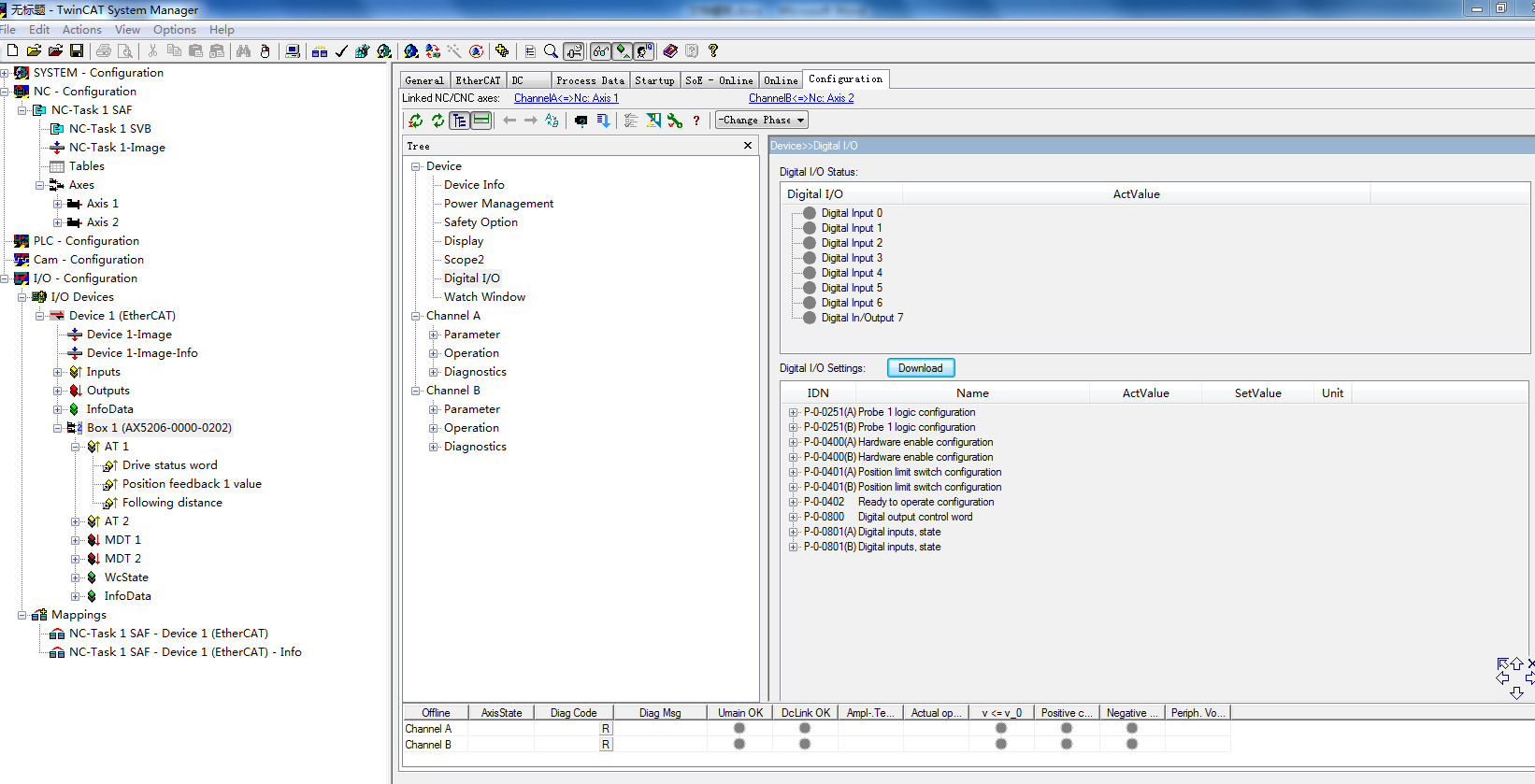 选中A以后，再点击界面右上方的“Configuration“，就会出现以上图示的画面，点击C(P-0-0-0400(A))前面的“+“号,会出现以下的图示2：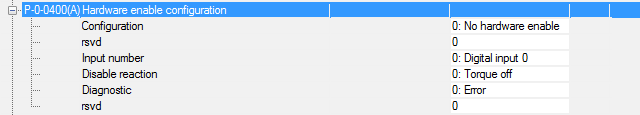 该参数的结构为：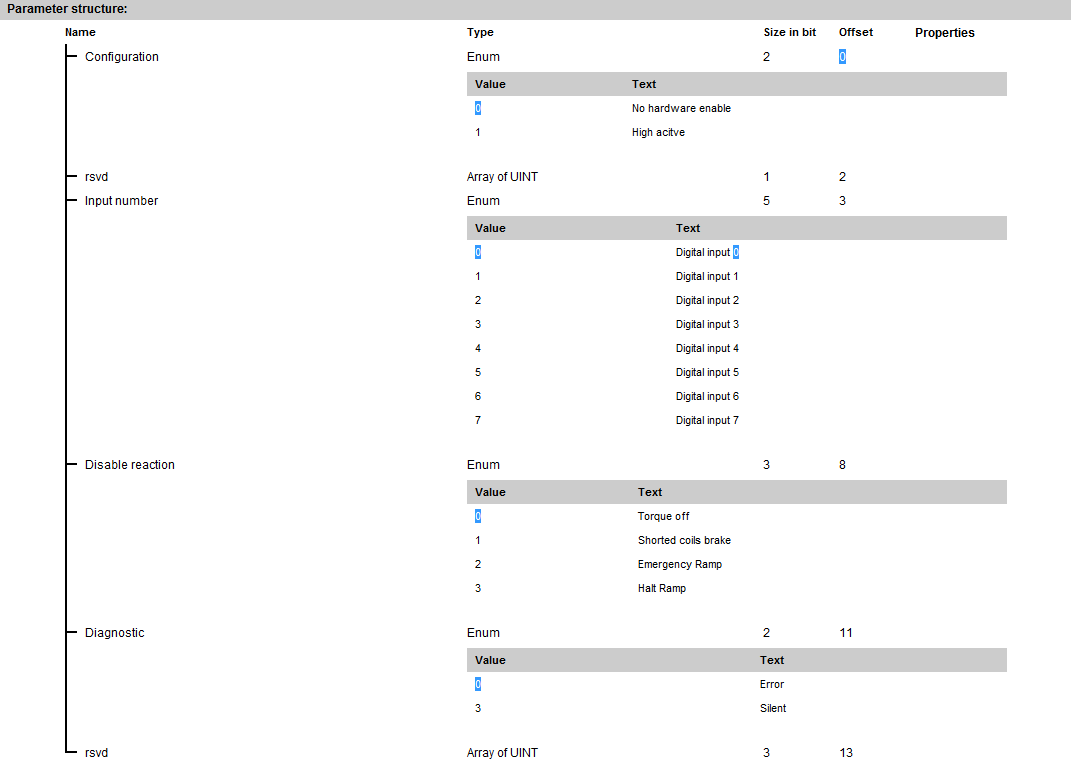 用户可以根据最近的急停按钮需求配置。其中“input number“为AX5000自身带的8个input。作者：葛荣芳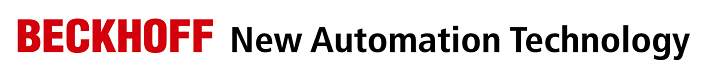 倍福苏州技术中心苏雅路388号新天翔广场A座1207TEL: 0512-62852207FAX: 0512-62852156日期：倍福苏州技术中心苏雅路388号新天翔广场A座1207TEL: 0512-62852207FAX: 0512-62852156版本：V1.0倍福苏州技术中心苏雅路388号新天翔广场A座1207TEL: 0512-62852207FAX: 0512-62852156E_mail:r.ge@beckhoff.com.cn倍福苏州技术中心苏雅路388号新天翔广场A座1207TEL: 0512-62852207FAX: 0512-62852156文件名称文件说明TC_MC2NCPTP库文件